PurposeThe standards elaborations (SEs) support teachers to connect curriculum to evidence in assessment so that students are assessed on what they have had the opportunity to learn. The SEs can be used to:make consistent and comparable judgments, on a five-point scale, about the evidence of learning in a folio of student work across a year/banddevelop task-specific standards (or marking guides) for individual assessment tasksquality assure planning documents to ensure coverage of the achievement standard across a year/band.StructureThe SEs have been developed using the Australian Curriculum achievement standard. The achievement standard for Civics and Citizenship describes what students are expected to know and be able to do at the end of each year. Teachers use the SEs during and at the end of a teaching period to make on-balance judgments about the qualities in student work that demonstrate the depth and breadth of their learning.In Queensland, the achievement standard represents the C standard — a sound level of knowledge and understanding of the content, and application of skills. The SEs are presented in a matrix where the discernible differences and/or degrees of quality between each performance level are highlighted. Teachers match these discernible differences and/or degrees of quality to characteristics of student work to make judgments across a five-point scale.Year 10  standard elaborations © State of Queensland (QCAA) 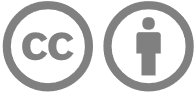 Licence: https://creativecommons.org/licenses/by/4.0 | Copyright notice: www.qcaa.qld.edu.au/copyright — lists the full terms and conditions, which specify certain exceptions to the licence. | Attribution: (include the link): © State of Queensland (QCAA) 2023Unless otherwise indicated material from Australian Curriculum is © ACARA 2010–present, licensed under CC BY 4.0. For the latest information and additional terms of use, please check the Australian Curriculum website and its copyright notice.Year 10 standard elaborations — 
Australian Curriculum v9.0: Year 10 Australian Curriculum:  achievement standardBy the end of Year 10, students compare the key features and values of Australia’s system of government to those of another system of government. They describe the Australian Government’s role and responsibilities at a regional and global level. They explain the role of the High Court of Australia. They explain how Australia’s international legal obligations influence the law and government policy. They identify and explain challenges to a resilient democracy and a cohesive society in Australia.Students develop and refine a range of questions and locate, select and compare relevant and reliable information from a range of sources to investigate political and legal systems, and contemporary civic issues. They analyse information to evaluate perspectives and challenges related to political, legal or civic issues. They evaluate and compare the methods or strategies related to civic participation or action. Students use civics and citizenship knowledge, concepts and terms to develop descriptions, explanations and arguments that synthesise evidence from sources.Source: Australian Curriculum, Assessment and Reporting Authority (ACARA), Australian Curriculum Version 9.0  for Foundation–10 https://v9.australiancurriculum.edu.au/f-10-curriculum/learning-areas/civics-and-citizenship-7-10/year-10ABCDEThe folio of student work contains evidence of the following:The folio of student work contains evidence of the following:The folio of student work contains evidence of the following:The folio of student work contains evidence of the following:The folio of student work contains evidence of the following:Knowledge and understandingKnowledge and understandingthorough comparison of the key features and values of Australia’s system of government to those of another system of governmentinformed comparison of the key features and values of Australia’s system of government to those of another system of governmentcomparison of the key features and values of Australia’s system of government to those of another system of governmentsimple comparison of the key features and/or values of Australia’s system of government to those of another system of governmentstatement/s about key features and/or values of Australia’s system of government and/or another system of governmentKnowledge and understandingKnowledge and understandingthorough description of the Australian Government’s role and responsibilities at a regional and global levelinformed description of the Australian Government’s role and responsibilities at a regional and global leveldescription of the Australian Government’s role and responsibilities at a regional and global levelsimple description of the Australian Government’s role and responsibilities at a regional and/or global levelstatement/s about the Australian Government’s role and/or responsibilitiesKnowledge and understandingKnowledge and understandingthorough explanation of the role of the High Court of Australiainformed explanation of the role of the High Court of Australiaexplanation of the role of the High Court of Australiasimple explanation of the role of the High Court of Australiastatement/s about the High Court of AustraliaKnowledge and understandingKnowledge and understandingthorough explanation of how Australia’s international legal obligations influence the law and government policyinformed explanation of how Australia’s international legal obligations influence the law and government policyexplanation of how Australia’s international legal obligations influence the law and government policysimple explanation of how Australia’s international legal obligations influence the law and/or government policystatement/s about Australia’s international legal obligations and/or law and/or government policyKnowledge and understandingKnowledge and understandingidentification and thorough explanation of challenges to a resilient democracy and a cohesive society in Australiaidentification and informed explanation of challenges to a resilient democracy and a cohesive society in Australiaidentification and explanation of challenges to a resilient democracy and a cohesive society in Australiaidentification and simple explanation of challenges to a resilient democracy and/or a cohesive society in Australiastatement/s about democracy and/or society in AustraliaSkillsQuestioning and researchingdevelopment and refinement of a range of questions and purposeful location, selection and comparison of relevant and reliable information from a range of sources to investigate political and legal systems, and contemporary civic issuesdevelopment and refinement of a range of questions and effective location, selection and comparison of relevant and reliable information from a range of sources to investigate political and legal systems, and contemporary civic issuesdevelopment and refinement of a range of questions and location, selection and comparison of relevant and reliable information from a range of sources to investigate political and legal systems, and contemporary civic issuesguided development and refinement of a range of questions and partial location, selection and/or comparison of information from a range of sources to investigate political and legal systems, and contemporary civic issuesdirected development of questions and basic location, selection and/or comparison of information about political and legal systems, and contemporary civic issuesSkillsAnalysis, evaluation and interpretationpurposeful analysis of information to evaluate perspectives and challenges related to political, legal or civic issueseffective analysis of information to evaluate perspectives and challenges related to political, legal or civic issuesanalysis of information to evaluate perspectives and challenges related to political, legal or civic issuessimple analysis of information to evaluate perspectives and/or challenges related to political, legal or civic issuesstatement/s about perspectives and/or challenges related to political, legal or civic issuesSkillsCivic participation and decision-makingproficient evaluation and comparison of the methods or strategies related to civic participation or actionplausible evaluation and comparison of the methods or strategies related to civic participation or actionevaluation and comparison of the methods or strategies related to civic participation or actionsimple evaluation and comparison of the methods or strategies related to civic participation or actionstatement/s about methods or strategies related to civic participation or actionSkillsCommunicatinguse of civics and citizenship knowledge, concepts, and terms to develop purposeful descriptions, explanations and arguments that synthesise evidence from sourcesuse of civics and citizenship knowledge, concepts, and terms to develop effective descriptions, explanations and arguments that synthesise evidence from sourcesuse of civics and citizenship knowledge, concepts, and terms to develop descriptions, explanations and arguments that synthesise evidence from sourcesuse of civics and citizenship knowledge, concepts, and terms to develop simple descriptions, explanations and/or arguments that refer to evidence from sourcesuse of civics and citizenship knowledge, concepts, and terms to develop fragmented descriptions, explanations and/or argumentsKeyshading emphasises the qualities that discriminate between the A–E descriptors